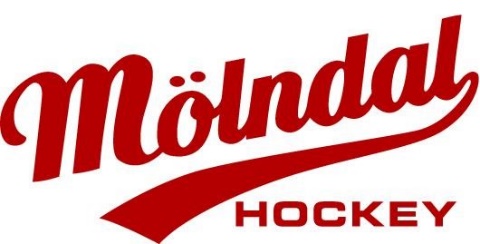 ANSÖKAN GYMASIEHOCKEYIF Mölndal HockeyInför läsåret 2022/2023Person nr: Namn: Adress:Postnr & Ort: Mobiltelfonnummer spelare: E-post: Föreningstillhörighet: Jag spelar i följande lag:			Min position: A-grupp	(  )			Målvakt 	(  )J18	(  )			Back 	(  )J20 	(  )			Forward 	(  )A-lag, division (  )  Div:			Center 	(  )Klubbfattning:	 Höger  (  )	 Vänster  (  )Sökandes namnförtydligande			Målsmans namnförtydligande………………………………………………………….		………………………………………………………………Sökandes underskrift			Målsmans underskrift...............................................................	                          ...................................................................Ansökan skickas till Mölndal Hockey viaE-post: kansliet@molndalhockey.seKontaktperson IF Mölndal Hockey:Conny Magnusson, Sportchef, Mobil 070-582 81 22